Publicado en  el 19/12/2013 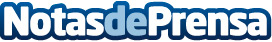 En noviembre el número de pernoctaciones en hoteles canarios aumentó un 13,5% respecto al mismo mes de 2012Datos de contacto:Instituto de Estadistica de CanariasNota de prensa publicada en: https://www.notasdeprensa.es/en-noviembre-el-numero-de-pernoctaciones-en Categorias: Canarias http://www.notasdeprensa.es